от 19 ноября 2019 г. № 370    О  размере взимания родительской платы за присмотр и уход за детьми,  осваивающими образовательные программы дошкольного образования на территории администрации «Юринского муниципального района» и о признании утратившими силу некоторых постановлений администрации «Юринского муниципального района».Руководствуясь частью 4 статьи 65 Федерального закона от  29 декабря  2012 года № 273-ФЗ «Об образовании в Российской Федерации» и постановлением правительства Республики Марий Эл от 18 октября 2019 года № 317, администрация Юринского муниципального района     п о с т а н о в л я е т:      1. Установить размер родительской платы за присмотр и уход за детьми, осваивающими образовательные программы дошкольного образования в государственных образовательных организациях, расположенных  на территории администрации Юринского муниципального района, в  размере девяноста шесть рублей (96 рублей 00 копеек) из расчета за один день посещения, из них:     - семьдесят шесть рублей 00 копеек (79 рублей 00 копеек)- плата за  питание;   - двадцать рублей 00 копеек (20 рублей 00 копеек)- прочие расходы; 2.  Установить, что за присмотр и уход за детьми – инвалидами, детьми-сиротами и детьми, оставшимися без попечения родителей, а так же за детьми с туберкулезной интоксикацией, обучающимися в государственных и  муниципальных образовательных организациях, реализующих образовательную программу дошкольного образования, родительская плата не взимается.3. Признать утратившим силу:  	- постановление администрации  муниципального образования «Юринский муниципальный район» от 31 декабря  2015 года № 437 «О  размере взимания родительской платы за присмотр и уход за детьми  в муниципальных  образовательных организациях, реализующих образовательную программу  дошкольного образования «Юринский муниципальный район».   4. Опубликовать данное постановление в информационно- телекоммуникационной сети «Интернет» на официальном сайте администрации «Юринского муниципального района» и на информационном стенде в здании администрации для всеобщего ознакомления.   5.Контроль за исполнением настоящего постановления возложить на заместителя главы администрации «Юринский муниципальный район» Румянцеву Н.А  и руководителя отдела образования и по делам молодежи администрации Юринского муниципального района» Костерину Н.В.   6. Настоящее постановление вступает в силу с 1 января 2020 года.РОССИЙ   ФЕДЕРАЦИЙМАРИЙ  ЭЛ   РЕСПУБЛИК«ЮРИНО  МУНИЦИПАЛЬНЫЙ РАЙОН»МУНИЦИПАЛЬНЫЙОБРАЗОВАНИЙЫНАДМИНИСТРАЦИЙПУНЧАЛ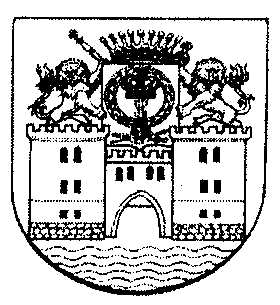 РОССИЙСКАЯ    ФЕДЕРАЦИЯРЕСПУБЛИКА   МАРИЙ  ЭЛ АДМИНИСТРАЦИЯМУНИЦИПАЛЬНОГООБРАЗОВАНИЯ«ЮРИНСКИЙМУНИЦИПАЛЬНЫЙРАЙОН»     ПОСТАНОВЛЕНИЕГлава администрации муниципального образования «Юринский муниципальный район»М.Е.Шихова